      12.12.2017 г									      	               № 409О Координационном совете по развитиюпредпринимательства и формированию благоприятного инвестиционного климата в МО «Поселок Айхал»В целях создания условий для развития малого и среднего предпринимательства, а так же благоприятного инвестиционного климата в МО  «Поселок Айхал», в соответствии с Федеральным законом от 24.07.2007 г. № 209-ФЗ «О развитии малого и среднего предпринимательства в Российской Федерации», приказом Министерства экономики Республики Саха (Якутия) от 15 апреля 2016 года N 55-ОД "Об утверждении Стандарта деятельности органов местного самоуправления Республики Саха (Якутия) по обеспечению благоприятного инвестиционного климата в муниципальных образованиях Республики Саха (Якутия)", в рамках реализации муниципальной целевой программы «Развитие и поддержка малого и среднего предпринимательства муниципального образования «Поселок Айхал» на 2017 -2019 годы», утвержденной Постановлением Администрации МО «Поселок Айхал» от 08.11.2016 г. № 500 1. Утвердить Положение о Координационном совете по развитию предпринимательства и формированию благоприятного инвестиционного климата в МО «Поселок Айхал» (приложение № 1).2. Утвердить  состав Координационного совета по развитию предпринимательства и формированию благоприятного инвестиционного климата в МО «Поселок Айхал» (приложение № 2).3.   Считать утратившими силу Постановление Администрации МО «Поселок Айхал» от 20.01.2015 г. № 07 «О Координационном совета по развитию малого и среднего предпринимательства МО «Поселок Айхал»;4. Специалисту по связям с общественностью (Нагаев Е.Г.) опубликовать настоящее Постановление в средствах массовой информации (газета «Новости Айхала», официальный сайт МО «Поселок Айхал» www мо-айхал.рф).5. Контроль исполнения настоящего Постановления оставляю за собой.Глава МО «Поселок Айхал»                	               		         В.П. КарповПриложение № 1к Постановлению Администрации МО «Поселок Айхал»от «12» декабря 2017 № 409ПОЛОЖЕНИЕо Координационном советепо развитию предпринимательства и формированию благоприятного инвестиционного климатав МО «Поселок Айхал»1. Общие положения1.1. Координационный совет по развитию предпринимательства и формированию благоприятного инвестиционного климата в муниципальном образовании «Поселок Айхал» (далее – Координационный совет) создается в соответствии с Федеральным законом от 24.07.2007г. № 209-ФЗ «О развитии малого и среднего предпринимательства в Российской Федерации», в рамках реализации муниципальной целевой программы «Развитие и поддержка малого и среднего предпринимательства муниципального образования «Поселок Айхал» на 2017 -2019 годы», утвержденной Постановлением Главы МО «Поселок Айхал» от 08.112.2016 г. № 500. 1.2. Координационный совет является коллегиальным совещательным органом по вопросам развития и поддержки малого и среднего предпринимательства, а так же формирования благоприятного инвестиционного климата в муниципальном образовании «Поселок Айхал».1.3. Координационный совет в своей деятельности руководствуется Конституцией Российской Федерации, федеральными законами и нормативными правовыми актами Российской Федерации и Республики Саха (Якутия), Уставом муниципального образования «Поселок Айхал», муниципальными нормативными правовыми актами, а также настоящим Положением.II. Основные цели и задачи координационного совета2.1. Координационный совет образован в целях:- привлечения субъектов малого и среднего предпринимательства к выработке предложений по реализации полномочий органов местного самоуправления в области развития предпринимательства и формирования благоприятного инвестиционного климата;- выдвижения и поддержки инициатив, имеющих общереспубликанское, общерайонное и общепоселковое значение и направленных на реализацию полномочий органов местного самоуправления в области развития предпринимательства и благоприятного инвестиционного климата;- проведения общественной экспертизы проектов нормативных правовых актов муниципального образования, в сфере развития предпринимательства и формирования благоприятного инвестиционного климата;- выработки рекомендаций органам местного самоуправления при определении приоритетов в области развития и формирования благоприятного инвестиционного климата;- привлечения граждан, общественных объединений и представителей средств массовой информации к обсуждению вопросов, касающихся реализации права граждан на предпринимательскую деятельность, и выработки по данным вопросам рекомендаций.2.2. Для выполнения поставленных целей Координационный совет реализует следующие задачи:- рассматривает предложения, направленные на совершенствование деятельности органов местного самоуправления в области развития малого и среднего предпринимательства, поступившие от субъектов малого и среднего предпринимательства, осуществляет анализ актуальных и проблемных вопросов в установленной сфере деятельности;- формирует и осуществляет поддержку поступивших инициатив, имеющих общереспубликанское, общерайонное и общепоселковое значение, направленных на реализацию полномочий Администрации муниципального образования «Поселок Айхал» в области развития предпринимательства и формирования благоприятного инвестиционного климата, способствует их продвижению;- обеспечивает проведение экспертизы проектов нормативных правовых актов муниципального образования в сфере развития предпринимательства и формирования благоприятного инвестиционного климата;- осуществляет анализ состояния развития субъектов малого и среднего предпринимательства в муниципальном образовании «Поселок Айхал» и оценку эффективности реализации муниципальных целевых программ, направленных на развитие предпринимательства;- обеспечивает публичность деятельности Координационного совета;- участвует в выработке механизмов имущественной поддержки субъектов малого и среднего предпринимательства;- рассматривает вопросы и разрабатывает меры по обеспечению прав и законных интересов субъектов малого и среднего предпринимательства при осуществлении государственного и муниципального контроля (надзора).III. Права Координационного совета3. Координационный Совет вправе:3.1. Запрашивать в установленном порядке и получать от органов местного самоуправления муниципального образования «Поселок Айхал», общественных объединений, учреждений, предприятий и организаций информацию, необходимую для выполнения возложенных на него функций.3.2. Участвовать в разработке и экспертизе проектов нормативных правовых актов муниципального образования «Поселок Айхал» в сфере развития малого и среднего предпринимательства.3.3. Создавать временные и (или) постоянные рабочие группы, привлекая к работе специалистов исполнительных органов государственной власти, осуществляющих деятельность на территории муниципального образования, органов местного самоуправления, некоммерческих организаций, выражающих интересы субъектов малого и среднего предпринимательства, и структурных подразделений указанных организаций.IV. Организация деятельности Координационного совета4.1. Заседания Координационного совета проводятся по необходимости, но не реже двух раз в год.4.2. Подготовку материалов для проведения Координационного совета и организационно-техническое обеспечение деятельности Координационного совета осуществляет его секретарь.4.3. Заседания Координационного совета проводятся председателем Координационного совета.4.4. Заседание Координационного совета считается правомочным, если на нем присутствует более половины его членов.4.5. Решения Координационного совета принимаются простым большинством голосов присутствующих на заседании членов Координационного совета путем открытого голосования.4.6. Решения Координационного совета оформляются протоколом и подписываются председателем Координационного совета и секретарем Координационного совета.4.7. Реализация решений Координационного совета осуществляется через нормативные правовые акты органов местного самоуправления муниципального образования «Поселок Айхал».4.8. Контроль за ходом исполнения решений Координационного совета осуществляется секретарем Координационного совета. Вопрос об исполнении решений, принятых на предыдущих заседаниях Координационного совета, в обязательном порядке включается в повестку очередного заседания.Приложение № 2к Постановлению Администрации МО «Поселок Айхал»от «12» декабря 2017 № 409С О С Т А ВКоординационного советапо развитию предпринимательства и формированию благоприятного инвестиционного климатамуниципального образования «Поселок Айхал»Председатель Координационного совета 	Карпов В.П.	         Глава МО «Поселок Айхал»Секретарь Трифонова Н.Н. 	          главный специалист по потребительскому рынку и развитию предпринимательстваЧлены Координационного советаИлько С.В. 	           индивидуальный предприниматель; Барсукова Т.А.	            индивидуальный предприниматель;Рукавичникова Е.В. 	индивидуальный предприниматель;Кравцов Л.А.		индивидуальный предприниматель;Лебедева М.В.		индивидуальный предприниматель;Бармина Т.С.		индивидуальный предприниматель;Ерошкин В.Б.		директор ООО «ЭкоПлюс»;Пащенко С.В.		директор ООО «Айхалсервис»;Чинилов А.В.		депутат АПС. Российская Федерация (Россия)Республика Саха (Якутия)А Д М И Н И С Т Р А Ц И ЯМуниципального образования«Поселок Айхал»Мирнинского района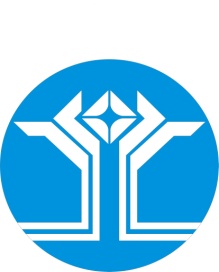 Россия Федерацията (Россия)Саха ӨрөспүүбүлүкэтэМииринэй улууhунАйхал бөhүөлэгинМуниципальнай тэриллиитинД Ь А h А Л Т А Т А        ПОСТАНОВЛЕНИЕ               УУРААХ